MAT         dodatni   DL1       Podatki                                                       … kdor želiV trafiki poleg drugih revij prodajajo tudi časopis. Poglej si razpredelnico in obkroži pravilen odgovor.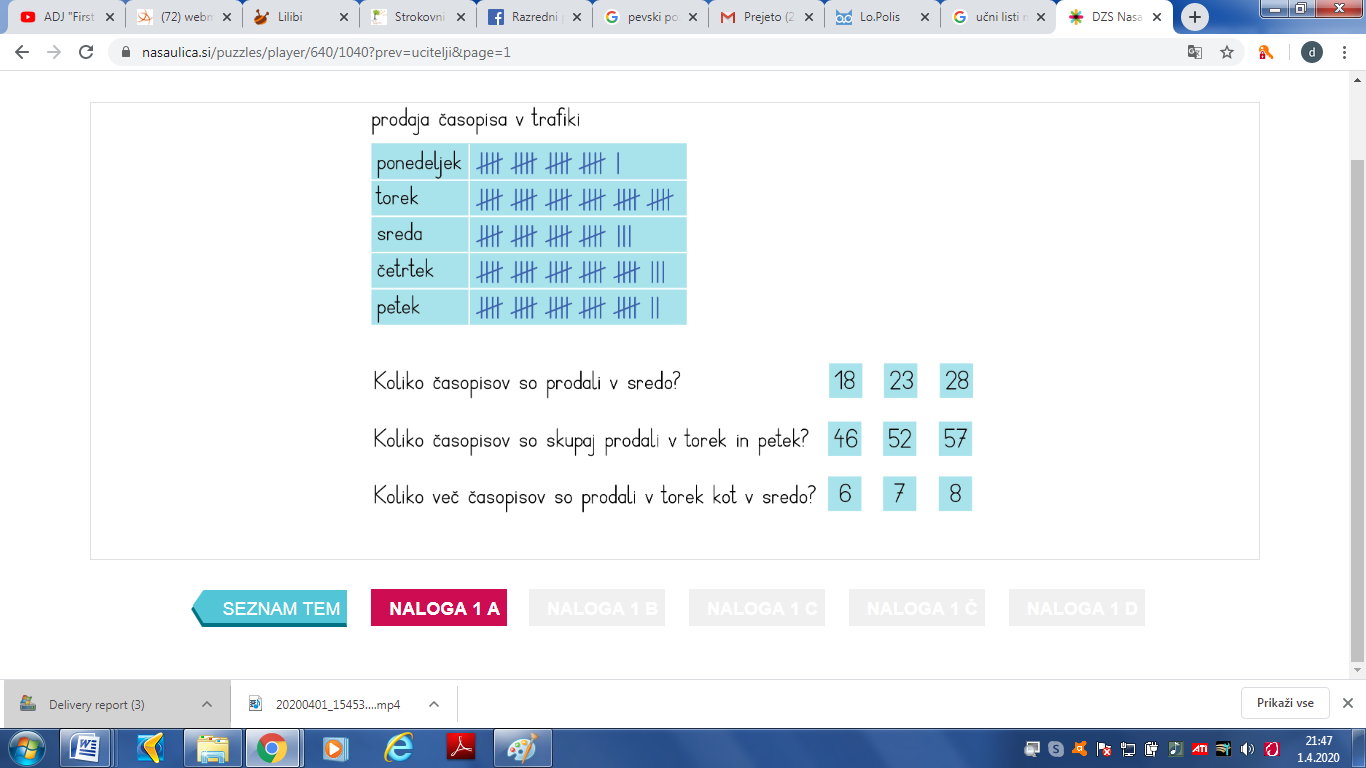 Med dečki  od 1. do 4. r. smo napravili raziskavo, kateri poklic bodo izbrali, ko bodo veliki. 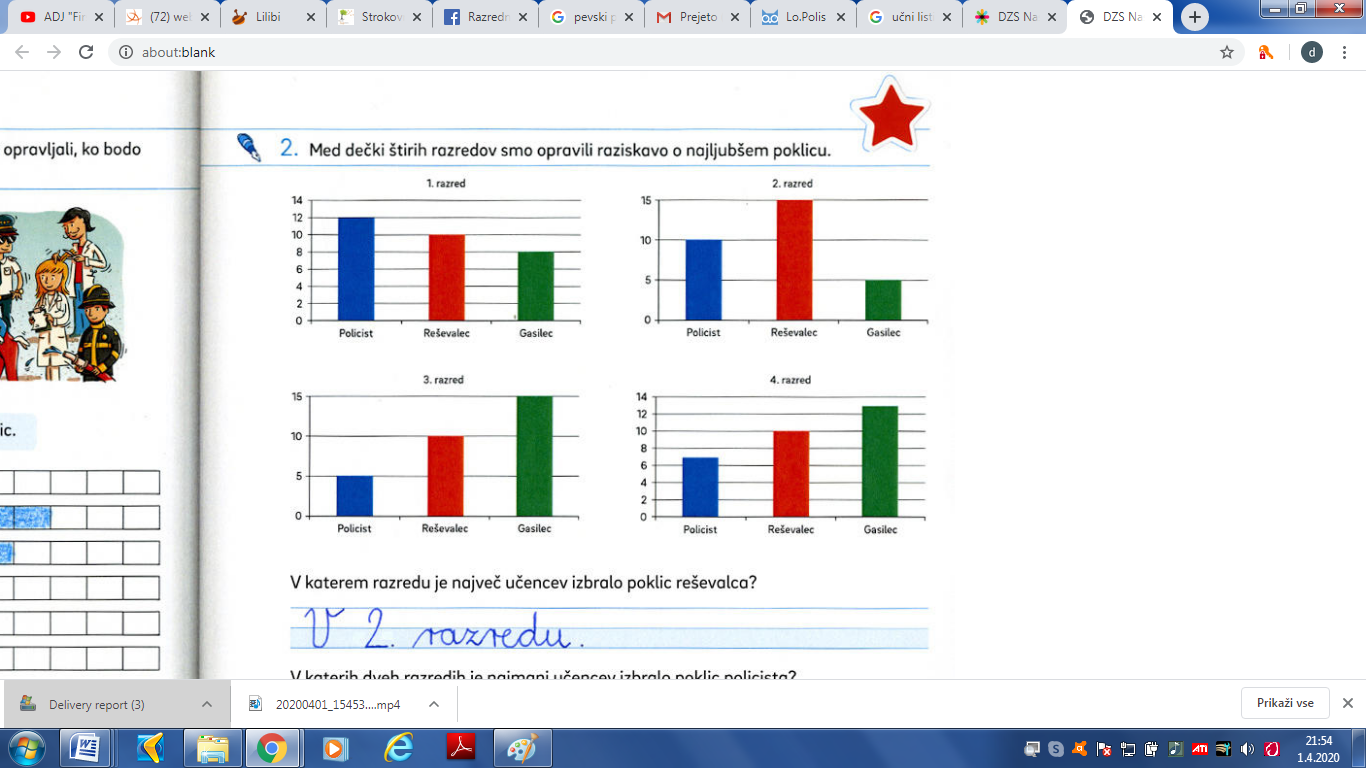 V katerem razredu je največ učencev izbralo poklic reševalca? ______ V katerih dveh razredih je najmanj učencev izbralo poklic policista? ______________________Koliko dečkov je izbralo poklic reševalca? ______________________Koliko več dečkov je izbralo poklic gasilca kot policista? ____________